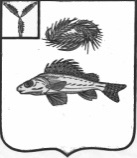 СОВЕТПЕРЕКОПНОВСКОГО МУНИЦИПАЛЬНОГО ОБРАЗОВАНИЯЕРШОВСКОГО МУНИЙИПАЛЬНОГО РАЙОНАСАРАТВОСКОЙ ОБЛАСТИРЕШЕНИЕот 20.06.2022 года								     № 82-179О проведении публичных слушанийпо вопросу внесения измененийв Устав Перекопновского МОНа основании Федерального закона от 06.10.2003 № 131-ФЗ «Об общих принципах организации местного самоуправления в Российской Федерации», Федерального закона от 01.07.2021 № 289-ФЗ   «О внесении изменений в статью 28 Федерального закона «Об общих принципах организации местного самоуправления в Российской Федерации», Совет Перекопновского муниципального образования РЕШИЛ:Назначить публичные слушания по вопросу внесения изменений в Устав Перекопновского МО.Утвердить рабочую группу по подготовке, проведению публичных слушаний и рассмотрению предложений по вопросу внесения изменений в Устав Перекопновского муниципального образования в составе:Шелудяков А.А – депутат Совета Перекопновского МО, председатель рабочей группы;Подгорнов И.А. – депутат Совета Перекопновского МО;Огренич Н.А. - депутат Совета Перекопновского МО.Провести публичные слушания 01 июля 2022 года в здании администрации с. Перекопное в 15.00 час.Установить следующий порядок учета предложений и участия граждан и организаций Перекопновского муниципального образования в обсуждении проекта решения о внесении изменений в Устав Перекопновского муниципального образования:- предложения от граждан и организаций в письменном виде принимаются администрацией Перекопновского муниципального образования ежедневно (кроме субботы и воскресенья) по адресу: 413526 Саратовская область, Ершовский район,  с. Перекопное,                ул. Пылайкина, д.57   до 12.00  часов 01 июля 2022 года.Обнародовать настоящее решение в местах определенных решением Совета Перекопновского муниципального образования от 15.01.2015 года № 32-77 «Об определении специальных мест для официального обнародования нормативно-правовых актов Совета Перекопновского муниципального образования», на официальном сайте администрации Перекопновского МО в сети интернет. Признать Решение Совета №76-169 от 18.04.2022 «О проведении публичных слушаний по вопросу внесения изменений в Устав Перекопновского МО», Решение Совета № 78-173 от 29.04.2022 «О принятии проекта решения «О внесении изменений и дополнений в Устав Перекопновского муниципального образования Ершовского муниципального района Саратовской области», Решение Совета от 31.05.2022 № 80-177 «О внесении изменений в Устав Перекопновского муниципального образования» утратившими силу.Глава Перекопновского муниципального образованияЕршовского муниципального районаСаратовской области                                                                        Е.Н. ПисареваПриложение к решению СоветаПерекопновского МО								от 20.06.2022 г. № 82-179 ПРОЕКТСОВЕТПЕРЕКОПНОВСКОГО МУНИЦИПАЛЬНОГО ОБРАЗОВАНИЯЕРШОВСКОГО МУНИЦИПАЛЬНОГО РАЙОНА САРАТОВСКОЙ ОБЛАСТИРЕШЕНИЕот _____№______«О внесении изменений и дополнений в Устав Перекопновского муниципального образования Ершовского муниципального района Саратовской области»На основании Федерального закона от 06.10.2003 № 131-ФЗ «Об общих принципах организации местного самоуправления в Российской Федерации», Федерального закона от 21.07.2005 № 97-ФЗ «О государственной регистрации уставов муниципальных образований», Устава Перекопновского муниципального образования Ершовского муниципального района Саратовской области,РЕШИЛ:1. Внести в Устав Перекопновского муниципального образования Ершовского муниципального района Саратовской области от 27 ноября 2013 г. № 6-24, принятый решением Совета Перекопновского муниципального образования следующие изменения:а) ч. 2 ст. 29 дополнить абзацем следующего содержания:«Избранным на должность Главы муниципального образования считается кандидат, набравший в ходе голосования более половины голосов от установленной численности депутатов Совета Перекопновского МО.»;б) ст. 29 дополнить часть 11 следующего содержания:«11) Выборные должностные лица местного самоуправления не могут быть депутатами Государственной Думы Федерального Собрания Российской Федерации, сенаторами Российской Федерации, сенаторами Российской Федерации, депутатами законодательных (представительных) органов государственной власти субъектов Российской Федерации, занимать иные государственные должности Российской Федерации, государственные должности субъектов Российской Федерации, а также должности государственной гражданской службы и должности муниципальной службы, если иное не предусмотрено федеральными законами. Выборное должностное лицо местного самоуправления не может одновременно исполнять полномочия депутата представительного органа муниципального образования, за исключением случаев, установленных Федеральным законом «Об общих принципах организации местного самоуправления в Российской Федерации», иными федеральными законами.». 2. Направить настоящее решение на государственную регистрацию в Управление Министерства юстиции Российской Федерации по Саратовской области.3. Настоящее решение вступает в силу с момента официального обнародования (опубликования) после его государственной регистрации.Глава Перекопновского муниципального образованияЕршовского муниципального района Саратовской области                                                                             Е. Н. Писарева